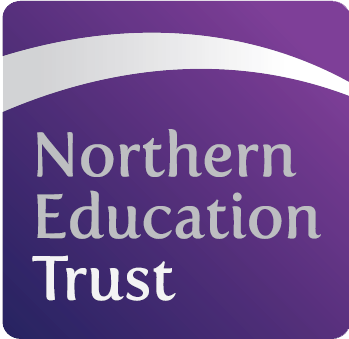 Northern Education Trust – Job DescriptionThe generic teachers’ job description applies to all teachers regardless the stage of their career. As a teachers’ career progresses they are expected to extend the depth and breadth of knowledge, skill and understanding as is judged to be appropriate to the role they are fulfilling and the context within which they are working.NET expects all teachers to demonstrate that their practice is consistent with the Teaching Standards.ResponsibilitiesThe duties outlined in this job description may be modified by the Principal, with your agreement, to reflect or anticipate changes in the job commensurate with the salary and will be reviewed annually as part of the Appraisal process.The appointment of a Teacher is subject to the current conditions of employment for teachers contained in:The School Teachers’ Pay and Conditions Document (STCPD);the required Standards for Qualified Teacher status;other current and relevant legislation.Teachers Role Set high expectations which inspire, motivate and challenge pupils Establish a safe and stimulating environment for pupils, rooted in mutual respect. Set goals that stretch and challenge pupils of all backgrounds, abilities and dispositions. Demonstrate consistently the positive attitudes, values and behaviour which are expected of pupils.2 	Promote good progress and outcomes by pupils Be accountable for pupils’ attainment, progress and outcomes. Be aware of pupils’ capabilities and their prior knowledge, and plan teaching to build on these. Guide pupils to reflect on the progress they have made and their emerging needs. Demonstrate knowledge and understanding of how pupils learn and how this impacts on teaching. Encourage pupils to take a responsible and conscientious attitude to their own work and study. 3 	Demonstrate good subject and curriculum knowledge Have a secure knowledge of the relevant subject(s) and curriculum areas, foster and maintain pupils’ interest in the subject, and address misunderstandings. Demonstrate a critical understanding of developments in the subject and curriculum areas, and promote the value of scholarship. Demonstrate an understanding of and take responsibility for promoting high standards of literacy, articulacy and the correct use of standard English, whatever the teacher’s specialist subject. If teaching early reading, demonstrate a clear understanding of systematic synthetic phonics.If teaching early mathematics, demonstrate a clear understanding of appropriate teaching strategies. 4 	Plan and teach well-structured lessons Impart knowledge and develop understanding through effective use of lesson time. Promote a love of learning and children’s intellectual curiosity. Set homework and plan other out-of-class activities to consolidate and extend the knowledge and understanding pupils have acquired. Reflect systematically on the effectiveness of lessons and approaches to teaching. Contribute to the design and provision of an engaging curriculum within the relevant subject area/s.5 	Adapt teaching to respond to the strengths and needs of all pupils Know when and how to differentiate appropriately, using approaches which enable pupils to be taught effectively.Have a secure understanding of how a range of factors can inhibit pupils’ ability to learn, and how best to overcome these. Demonstrate an awareness of the physical, social and intellectual development of children, and know how to adapt teaching to support pupils’ education at different stages of development. Have a clear understanding of the needs of all pupils, including those with special educational needs; those of high ability; those with English as an additional language; those with disabilities; and be able to use and evaluate distinctive teaching approaches to engage and support them. 6 	Make accurate and productive use of assessment Know and understand how to assess the relevant subject and curriculum areas, including statutory assessment requirements.Make use of formative and summative assessment to secure pupils’ progress. Use relevant data to monitor progress, set targets, and plan subsequent lessons. Give pupils regular feedback, both orally and through accurate marking, and encourage pupils to respond to the feedback.7 	Manage behaviour effectively to ensure a good and safe learning environment Have clear rules and routines for behaviour in classrooms, and take responsibility for promoting good and courteous behaviour both in classrooms and around the Academy, in accordance with the Academy’s behaviour policy. Have high expectations of behaviour, and establish a framework for discipline with a range of strategies, using praise, sanctions and rewards consistently and fairly.Manage classes effectively, using approaches which are appropriate to pupils’ needs in order to involve and motivate them. Maintain good relationships with pupils, exercise appropriate authority, and act decisively when necessary. 8 	Fulfil wider professional responsibilities Make a positive contribution to the wider life and ethos of the Academy.Develop effective professional relationships with colleagues, knowing how and when to draw on advice and specialist support. Deploy support staff effectively. Take responsibility for improving teaching through appropriate professional development, responding to advice and feedback from colleagues. Communicate effectively with parents/carers in regard to pupils’ achievements and well-being. Personal & professional conductA teacher is expected to demonstrate consistently high standards of personal and professional conduct. The following statements define the behaviour and attitudes which set the required standard for conduct throughout a teacher’s career. Teachers uphold public trust in the profession and maintain high standards of ethics and behaviour, within and outside the Academy, by: Treating pupils with dignity, building relationships rooted in mutual respect, and at all times observing boundaries appropriate to a teacher’s professional position. Having regard for the need to safeguard pupils’ well-being, in accordance with statutory provisions. Showing tolerance of and respect for the rights of others. Not undermining fundamental British values, including democracy, the rule of law, individual liberty and mutual respect, and tolerance of those with different faiths and beliefs. Ensuring that personal beliefs are not expressed in ways which exploit pupils’ vulnerability or might lead them to break the law. Teachers must have appropriate and professional regard for the ethos, policies and practices of the Academy, maintain high standards in their own attendance and punctuality. Teachers must have an understanding of, and always act within, the statutory frameworks which set out their professional duties and responsibilities. NET expects that all teachers are role models to students and promote the professional image of the Academy at all times in their behaviour, conduct and dress code.SafeguardingTo follow all safeguarding and child protection policies and proceduresThis role wholly or mainly involves working with childrenGDPRTo adhere to GDPR and Data Protection Regulations, whilst maintainingConfidentiality. GeneralTo participate in wider Academy meetings and working groups as required.Following Academy policies and procedures especially those relating to Child Protection and health; safety, security, confidentiality and data protection, reporting all concerns to an appropriate person.Whilst every effort has been made to explain the main duties and responsibilities of the post, each individual task undertaken may not be identified and the post holder may reasonably be expected to undertake other duties commensurate with the level of responsibility that may be allocated from time to time.NET is committed to safeguarding and promoting the welfare of children and young people. We expect all staff to share this commitment and to undergo appropriate checks, including an enhanced DBS check.Signed: ……………………………………		Date: ……………………………….Job Title:Regional Cover TeacherRegional Cover TeacherRegional Cover TeacherBase:Tees Valley areaTees Valley areaTees Valley areaReports to:PrincipalGrade:MPS - UPSService responsibility:Salary:MPS 1 – UPS 3£30,000-£46,525 (FTE)Additional:Travel will be required across NET sites in the designated area.Term:Fixed term